HUBUNGAN ANTARA PENGELOLAAN DIRI DENGAN COPING STRESS PADA SISWA KELAS X SMA NEGERI 1PEGAJAHAN TAHUN PEMBELAJARAN 2019/2020SKRIPSIOLEH :DESY PRATIWI161484124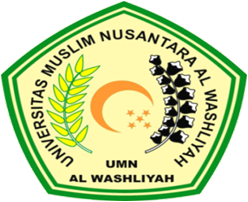 PROGRAM STUDI BIMBINGAN KONSELINGFAKULTAS KEGURUAN DAN ILMU PENDIDIKANUNIVERSITAS MUSLIM NUSANTARA AL WASHLIYAH MEDAN2020